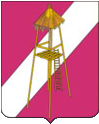    СОВЕТ СЕРГИЕВСКОГО СЕЛЬСКОГО ПОСЕЛЕНИЯ КОРЕНОВСКОГО РАЙОНА         РЕШЕНИЕ07 февраля 2019 года                                                                         № 267                                                    ст. СергиевскаяО внесении изменений в решение Совета Сергиевского сельского поселения Кореновского района от 21 сентября 2018 года № 239 «Об утверждении Положения об оплате труда выборногодолжностного лица Сергиевского сельского поселения Кореновского района и муниципальных служащих администрации Сергиевского сельского поселения Кореновского района»С целью приведения нормативных правовых актов Совета Сергиевского сельского поселения Кореновского района,  в соответствии с постановлением главы администрации (губернатора) Краснодарского края от 29 января 2019 года № 19 «О повышении базовых окладов (базовых должностных окладов), базовых ставок заработной платы работников государственных учреждений Краснодарского края, перешедших на отраслевые системы оплаты труда, и о внесении изменения в постановление главы администрации (губернатора) Краснодарского края от 17 ноября 2008 года № 1152 «О введении отраслевых систем оплаты труда работников государственных учреждений Краснодарского края», Совет Сергиевского сельского поселения Кореновского района решил:1. Внести в  решение Совета Сергиевского сельского поселения Кореновского района от 21 сентября 2018 года № 239 «Об утверждении Положения об оплате труда выборного должностного лица Сергиевского сельского поселения Кореновского района и муниципальных служащих администрации Сергиевского сельского поселения Кореновского района» следующие изменения:1.1. пункт 3.3. Приложения исключить;1.2. в пункте 5 слова «42 оклада» заменить словами «44 оклада», слова «премий - 12 окладов» исключить;1.3. в подпункте 9.5 абзац 11 исключить;1.4. в Приложении № 2 к Положению в графе 1 таблицы в столбце «Размер ежемесячного денежного поощрения (должностных окладов)» цифры «3,5» заменить на «3,6»;1.5.  Приложение № 1 к положению об оплате труда выборного должностного лица Сергиевского сельского поселения                          Кореновского района и	 муниципальных служащих администрации Сергиевского сельского поселения Кореновского района изложить в новой редакции (приложение).1.6.  Приложение № 3 к положению об оплате труда выборного должностного лица Сергиевского сельского поселения                          Кореновского района и	 муниципальных служащих администрации Сергиевского сельского поселения Кореновского района изложить в новой редакции (приложение).2.	Контроль за выполнением настоящего решения возложить на постоянную комиссию по финансово-бюджетной и экономической политике налогам и сборам, землепользованию и землеустройству (Бундюк).3.	Решение вступает в силу со дня его  обнародования и распространяется на правоотношения, возникшие с    01 января 2019 года.Глава Сергиевского сельского поселения Кореновского района                                                                 А.П. МозговойРАЗМЕРЫ ДОЛЖНОСТНЫХ ОКЛАДОВвыборного должностного лица Сергиевского сельского поселения Кореновского района и муниципальных служащих администрации Сергиевского сельского поселения Кореновского районаГлава Сергиевского сельского поселения Кореновского района                                                                     А.П.МозговойРАЗМЕРЫ ДОЛЖНОСТНЫХ ОКЛАДОВза  классный чин муниципальных служащих администрации Сергиевского сельского поселения Кореновского районаГлава Сергиевскогосельского поселенияКореновского района					                   А.П. МозговойУТВЕРЖДЕНЫ решением Совета Сергиевского сельского поселения Кореновского района от 07.02.2019 № 267                                                                            ПРИЛОЖЕНИЕ № 1  к положению об оплате труда    выборного должностного лицаСергиевского сельского поселения                                                                        Кореновского района и	                    муниципальных служащих	          администрации Сергиевского                                                         сельского поселения		          Кореновского района(в редакции от 07.02.2019)№ппНаименование должностиРазмер месячного должностного оклада (рублей)1.Глава Сергиевского сельского поселения Кореновского района90602.Начальник отдела самостоятельного76003.Ведущий специалист52934.Специалист 1 категории4476УТВЕРЖДЕНЫ решением Совета Сергиевского сельского поселения Кореновского района от 07.02.2019 № 267                                                                        ПРИЛОЖЕНИЕ № 3  к положению об оплате труда    выборного должностного лицаСергиевского сельского поселения                                                                        Кореновского района и	                    муниципальных служащих	          администрации Сергиевского                                                         сельского поселения		          Кореновского района(в редакции от 07.02.2019)Группа должностей муниципальной службыНаименование классного чина  Оклад за классный чин (рублей в месяц)Ведущая группаСоветник муниципальной службы 1 класса1912Ведущая группаСоветник муниципальной службы 2 класса1619Ведущая группаСоветник муниципальной службы 3 класса1388Старшая группаРеферент муниципальной службы 1 класса1365Старшая группаРеферент муниципальной службы 2 класса1206Старшая группаРеферент муниципальной службы 3 класса987Младшая группаСекретарь муниципальной службы 1 класса925Младшая группаСекретарь муниципальной службы 2 класса804Младшая группаСекретарь муниципальной службы 3 класса658